PHOTOSYNTHESIS AND CELLULAR RESPIRATIONColor the diagram using the key below:The three (3) things needed for photosynthesis- ORANGEThe two (2) products of photosynthesis- YELLOWThe two (2) things needed for cellular respiration- BLUEThe three (3) products of cellular respiration- REDReactant (in) arrows- PURPLEProduct (out) arrows- GREENWrite out in words the formula for photosynthesis:	Write out in words the formula for cellular respiration: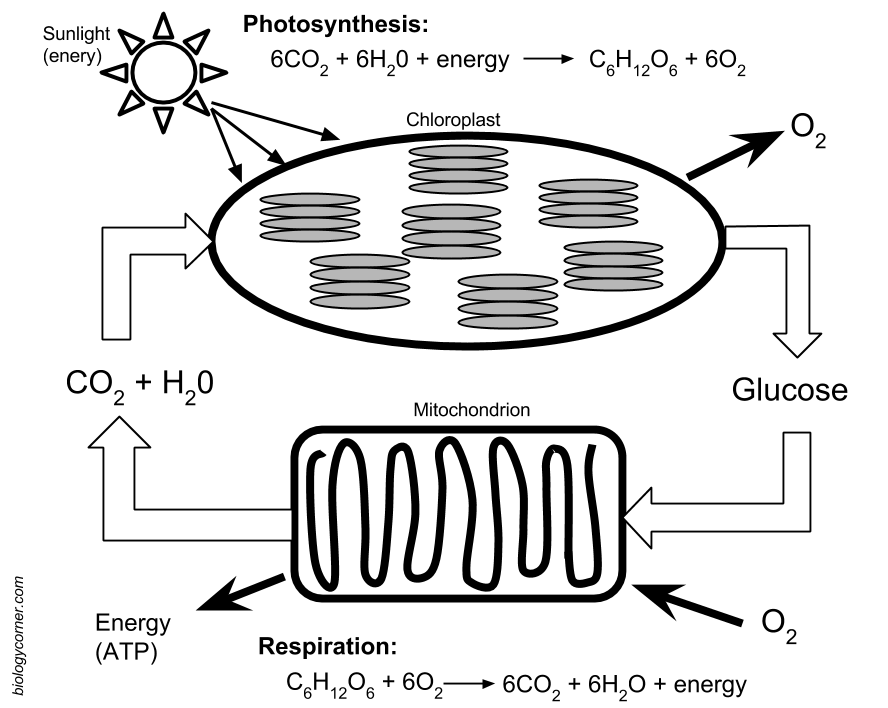 